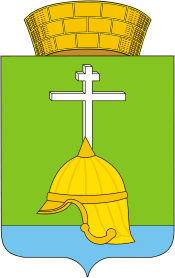 Муниципальный советвнутригородского муниципального образования Санкт-ПетербургаМУНИЦИПАЛЬНЫЙ  ОКРУГ  БАЛКАНСКИЙ 192283, Санкт-Петербург, ул. Купчинская, д. 32, литер «В», тел. 778-81-97 факс 778 59 93                                                            РЕШЕНИЕ12.11.2019 г.    										№ 35«Об утверждении местного бюджета внутригородского муниципального образования Санкт-Петербурга муниципального округа  Балканский  на  2020 г.»  В соответствии с Федеральным Законом  Российской Федерации от 06.10.2003  №131-ФЗ «Об общих принципах организации местного самоуправления в Российской Федерации», Законом Санкт-Петербурга от 23.09.2009  № 420-79 «Об организации местного самоуправления в Санкт-Петербурге»,  с подпунктом 2 пункта 1 статьи 23, 49  Устава   муниципального образования  муниципального округа  Балканский, муниципальный Совет РЕШИЛ:1. Утвердить  местный бюджет муниципального образования муниципального округа Балканский  на  2020 год:1.1. Утвердить общий объем доходов бюджета муниципального образования муниципального округа  Балканский  на 2020 год в сумме  127 979,5 тыс. руб.;1.2. Утвердить общий объем расходов бюджета муниципального образования  муниципального  округа  Балканский  на 2020 год в сумме  127 979,5 тыс. руб.;1.3.  Установить размер дефицита бюджета муниципального образования муниципального округа  Балканский   на 2020 год в сумме 0,0 тыс. руб.;1.4. Утвердить общий объем межбюджетных трансфертов, получаемых из бюджета Санкт-Петербурга на 2020 год в сумме 18 321,3 тыс.руб.1.5. Учесть в бюджете муниципального образования муниципального округа Балканский Доходы бюджета муниципального образования муниципального округа Балканский    на 2020 год по кодам классификации доходов бюджетов, согласно приложению №1; 1.6. Утвердить Ведомственную структуру расходов бюджета муниципального образования муниципального округа  Балканский на 2020 год, согласно приложению № 2;1.7. Утвердить Распределение бюджетных ассигнований бюджета муниципального образования муниципального округа  Балканский   по разделам, подразделам, целевым статьям и группам видов расходов классификации расходов бюджета на 2020 год согласно приложению № 3;1.8. Утвердить Распределение бюджетных ассигнований местного бюджета по разделам, подразделам классификации расходов бюджета внутригородского муниципального образования Санкт-Петербурга муниципальный округ  Балканский на  2020 год согласно приложению № 4; 1.9. Учесть в доходах бюджета муниципального образования муниципального округа  Балканский  на 2020 год общий объем субвенций из бюджета Санкт-Петербурга в сумме  18 321,3 тыс. руб. на исполнение передаваемых государственных полномочий Санкт-Петербурга органам местного самоуправления;1.10. Утвердить общий объем бюджетных ассигнований, направляемых на исполнение публичных нормативных обязательств на 2020 год в сумме  12 113,8 тыс. руб.; 1.11. Установить предельный объем муниципального долга по состоянию на 1 января года, следующего за очередным финансовым годом 0,0 руб.;1.12. Установить верхний предел муниципального внутреннего долга по состоянию на 01.01.2020 года, в том числе верхний предел долга по муниципальным гарантиям 0,0 руб.1.13. Утвердить Источники финансирования дефицита бюджета муниципального образования муниципального округа  Балканский  на 2020 год согласно приложению № 5; 1.14. Утвердить Перечень главных администраторов доходов бюджета муниципального образования муниципального округа  Балканский  на 2020 год согласно приложению № 6;1.15.  Утвердить Перечень главных администраторов источников финансирования дефицита бюджета муниципального образования муниципального округа  Балканский   на 2020  год согласно приложению № 7.2. Финансовому органу местной администрации муниципального образования муниципального округа  Балканский вносить изменения в сводную бюджетную роспись с уточнением разделов, подразделов, целевых статей и видов расходов главного распорядителя средств бюджета МО Балканский в случаях, необходимых для изменения бюджетной классификации  расходов, в пределах общего объема бюджетных ассигнований, предусмотренных главному распорядителю средств бюджета МО Балканский, в текущем финансовом году.3. Администрация муниципального образования муниципальный округ Балканский  в ходе исполнения бюджета муниципального образования Балканский определяет условия и порядок предоставления субсидий из бюджета муниципального образования Балканский,предоставляемых в соответствии со статьей 78 Бюджетного кодекса Российской Федерации.Размер субсидий из бюджета муниципального образования Балканский, предоставляемыхв соответствии со статьей 78, пунктом 2 статьи 78.1 Бюджетного кодекса РоссийскойФедерации по отдельным целевым статьям Ведомственной структуры расходов местного бюджета, определяется исходя из затрат в связи с производством (реализацией) товаров, выполнением работ, оказанием услуг и осуществлением установленных видов деятельности, финансовое обеспечение (возмещение) которых осуществляется за счет средств субсидий из бюджета муниципального образования Балканский, и в пределах бюджетных ассигнований, предусмотренных соответствующими  целевыми статьями ведомственной структуры местного бюджета.Обязательные проверки соблюдения условий, целей и порядка предоставления субсидий их получателями, предусмотренные в статье 78, пункте 2 статьи 78.1 Бюджетного кодекса Российской Федерации, осуществляются главным распорядителем бюджетных средств, предоставляющим субсидию, и органом внутреннего муниципального финансового контроля в порядке, определяемом Администрацией муниципального образования муниципальный округ Балканский.4.    Настоящее Решение вступает в силу на следующий  день после дня  его официального опубликования  в муниципальной газете «Купчинские просторы».5. Контроль  исполнения настоящего Решения возложить на Главу администрации внутригородского муниципального образования  муниципального округа  Балканский  М.А. Агееву. Глава муниципального образования –председатель муниципального Совета муниципального округа Балканский            	                                     С.А. Лебедев	     